Zpráva o činnosti DM Hradeckoza rok 2022–plnění marketingového plánu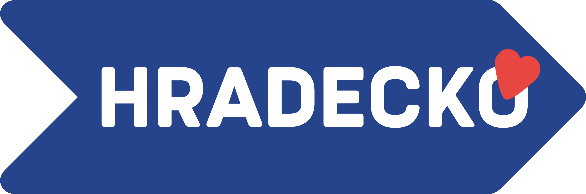 
Únor 2023Zpracovaly: D. Manďáková, L. Popková a M. BělinováDestinační marketingZima 2022 byla ještě poznamenána pokračující pandemií COVID. Řada prezentačních akcí se rušila, v lepším případě přesouvala na letní období. I přes řadu těchto překážek jsme vyvíjeli za pomoci marketingových nástrojů aktivity na podporu cestovního ruchu, podporu partnerů a regionálních výrobců v oblasti. Činnost destinačního managementu  byla zaměřena především na celkovou propagaci TO Hradecko –  venkovní turistické cíle, širší spektrum cílových skupin: rodiny s dětmi, milovníci aktivní turistiky - cykloturistika, paddleboard, wakeboard, tenis, plavání, milovníci poznávací turistiky – zámky, bojiště 1866, architektura. Snaha o osvětovou činnost v rámci Hradecka – společensky odpovědné destinace pokračovala a byla přijata i CCR KHK, která si toto téma dala do vínku v rámci své činnosti. DM Hradecko se rozhodlo po více než 10 letech změnit  logo a vizuál destinace ve spolupráci s vybranou reklamní agenturou TAH.  Účast se stánkem Hradecko, příp. TIC na prezentačních akcích:  Hradecké čarodějnice, 30.4. Vítání máje s Hradeckem -1.5.Poklad na Stříbrném rybníku – 27.8.Den s myslivci – 15.10.Hradecký koštýř – 28. 9.Příjezd Martina pod Bílou věž – 11.11.Vítání sv. Martina na bílém koni v Hořiněvsi – 12.11.Organizování akcí:Hradecký koštýř – 28.9.Den rodiny – 15. 5.Osobní účast na veletrzích cestovního ruchu a akcích cestovního ruchu:HW Praha – 18.-20.3.Piknik nad Odrou, Štětín – 7.-8.5.REGIONY Lysá nad Labem + konference Na Labi o Labi – 21.-24.4.Lodě na Labi+Setkání karavanistů,  Nymburk – 5.-8.5.TT Opole – 20.-22.5.Český den na dostizích ve Wroclawi, 28.5.25.Dahlie Rallye Heřmanův Městec, 25.-28.8.TC Erfurt – 28.-31.10.Go, Regiontour a Caravaning Brno, 20.-23.10.TC Lipsko – 16.-21.11.Presstripy a promoakce s médii:Presstrip s Jaroslavem Rudišem a ZZ SRN s tématem Vlakem po památkách ČR /4. -7. 5./Bloggeři z NL  / 14. – 15. 9./Bloggeři z Freedomtravel Švédsko /15. - 16. 6./Vojenský presstrip /17. – 19. 10./ - čeští i zahraniční novinářiAdventní presstrip „Staročeské vánoce“ /6.-7.12./ pro polské novinářeOsvětová kampaň „Hradecko – první společensky odpovědná destinace“:Plnění aktivit na podporu osvětové a vzdělávací činnosti, spolupráce s Asociací společenské odpovědnosti, aktualizace podstránky na webu hradecko.eu, propagace v médiích a natočení podcastu, dotazníkové šetření pro rezidenty a návštěvníky Hradecka, realizace propagačních předmětů. Instalace vzdělávací naučné stezky s interaktivními prvky na Stříbrném rybníku a městských lesích ve spolupráci s CCR KHK, Městskými lesy a Lesním světem + tvorba pracovního listu ke stezce.Marketingová kampaň „Hradec Králové a Hradecko se lvíčkem Gustíkem“:Tvorba aktualizovaného propagačního letáku, spolupráce s turistickými cíli, soutěž se samolepkami pro rodiny s dětmi za navštívení spolupracujících subjektů.Harmonogram návštěvy maskota Gustíka při akcích v HK a na Hradecku.Plnění webu a propagace na sociálních sítích.Rozšíření aktivit na hledání kešek v území a na zimní hru s Gustíkem.Regionální produkty Hradecko:Během roku 2022 došlo k personální výměně některých členů certifikační komise, proběhla 2 kola certifikace per rollam a přibyly další regionální subjekty a proběhla recertifikace po 2 leté lhůtě.Pravidelná FB kampaň na propagaci regionálních producentů a vyhlášena soutěž o RP.Realizace omalovánek s vybranými regionálními producenty.Poskytnutí podkladů na KHK – katalog a web www.tonejlepsizkhk.cz.Pravidelný informační kanál pro regionální producenty /pozvánky na vzdělávání, účast na akcích, atp./Sociální sítě:Pravidelné příspěvky na FB, na Instagramu, založení účtu na TIK TOKu, YOU TUBE, cílené kampaně spojené s pořádáním akcí – Den rodiny, Hradecký koštýř, soutěže.FB-225 příspěvků, 405 nových sledujícíchInstagram – 112 příspěvků, 76 příběhůNové webové stránky hradecko.eu – přechod pod nového správceAktualizace webových stránek gustik.czGrantová činnost a individuální dotace:KHKpodpora činnosti Destinačního managementu Hradecko ve výši 400.000 Kč, navýšená o další podporu ve výši 300.000 Kč po splnění kritérií daných KHK;   podpora akce Den rodinyCzechTourismObjednávka na marketingové aktivity v rámci propagace TO Hradecko ve výši 60.000 KčÚčast v poradních skupinách a spolupráce v rámci 3K platformy:Active Citizens ITI Hradecko-pardubická aglomerace KHK – příprava strategie podpory cestovního ruchu KHK do roku 2030 MMHK – podíl na zpracování strategie cestovního ruchu pro město HK /řízené rozhovory, účast na workshopech/STO ČR / členka správní rady Sdružení turistických oblastí ČR/ - pravidelná setkání SR, s členy STO, jednání na MMR a CzT s tématem Příprava zákona o cestovním ruchuCCR KHK / pravidelná setkání se zástupci destinačního poradního orgánu, řešení aktuálních problémů, spolupráce nad strategií činnosti CCR KHK, spolupráce nad tématem společensky odpovědného a udržitelného cestovního ruchu v rámci KHK, spolupráce při presstripech a ediční činnosti; atp./DMO KHK /pravidelné setkávání online a osobně, společné řešení aktuálních témat, formy spolupráce, aktuální problémy, informovanost o aktuálních otázkách v CR, výměna zkušeností, příprava Zákona o cestovním ruchu, e-turista/Ediční aktivity a inzertní aktivity:Skládačka Hradec Králové a Hradecko se lvíčkem Gustíkem – 10.000 ksKešky po území města a TO HradeckaTrhací mapa Hradec Králové a trhací mapa Hradecko se lvíčkem Gustíkem  - 2x 8.000 ksPracovní list pro účastníky Naučné vzdělávací interaktivní stezky na Stříbrném rybníkuRedesign loga Hradecka a jeho subvariant pro regionální produkt Hradecka a pro společensky odpovědnou destinaci; grafický koncept vizuáluTrhací mapa Hradecka s vyznačenými body zájmu ve 4 mutacích – ČJ, AJ, NJ, PJImage skládačka Hradecka – 4 mutace AJ, NJ, PJ, ČJVideospot o Hradecku - 4 mutace AJ, NJ, PJ, ČJAktualizovaný přehled akcí na Hradecku, elektronická verzePodklady pro Turistické noviny pro východní Čechy – vydavatel krajské centrály cestovního ruchu KHK a PK (2 x rok)Inzertní kampaň s firmou Adjust Art, zaměřená na promo společensky odpovědné destinace a turistických cílů na Hradecku /PK, SČ, LiK/ formou citylightů na frekventovaných místech a distribuci letáků po síti kaváren a restauracíFB kampaň k významným akcím / Mediální kampaň ke Dni rodiny, Hradeckému koštýři, kampaň V HK a na Hradecku se lvem Gustíkem, regionální produkty, komentované prohlídky po Hradci Králové, Hradecko – společensky odpovědná destinace; FB soutěž – Poznej turistické cíle na Hradecku na fotografiích/KAM po Česku – inzertní činnost dle harmonogramu inzerce na rok 2022, zaměřená na zážitky v oblasti, prázdninovou nabídku, advent; celoroční kalendář akcí; banner na webuTIM – Letní noviny - aktivity zaměřené na rodiny s dětmi, Muzejní noviny, pozvánka na adventMy wings – palubní časopis na turistickou sezonu do letadel směr PolskoTravel life – 4 strany o cykloturistice na Hradecku – červen 2022Eko časopis FUTU /vydává COT celý o turismu/- podpora společensky odpovědné destinace HradeckoKreuz und quer durch Tschechien – vizuální inzertní banner s pozvánkou na Hradecko  na letní sezonu v německém časopiseMěsíčník hospodářské komory KOMORA – podpora společensky odpovědné destinace HradeckoAhoj rodino – časopis KHK – pozvánky na akce, výlety a regionální produkty na Hradecku4x ročně příspěvek do Newsletteru mikroregionu NechanickoPříspěvky do newsletteru Asociace společenské odpovědnostiPro CCR KHK – Pozvánky a tipy na výlety do česko-polského webuPro RfP -  Tipy na výlety pro účastníky festivalu do oblasti HradeckoKudy z nudy – pozvánky na akce a tipy na výlety na HradeckoPro Krkonoše – Tipy na výlety cestou do horSběr dat a plnění databází pro potřeby cestovního ruchu Sběr dat pro datový sklad Královéhradeckého kraje - zdrojová databáze pro další webové stránky (www.hkregion.eu, www.hradecko.eu apod.), plnění a aktualizace webových stránek www.hradecko.eu, www.gustik.cz, aktualizace turistických databází /např. Kudy z nudy; česko-polský web spravovaný CCR KHK/, sběr dat pro nově vznikající produkty cestovního ruchu pro Hradec Králové a Hradecko (zaměřené na turistické cíle, tipy na výlety do přírody, Hradecko - společensky odpovědná destinace, regionální producenty s certifikací turistického produktu Hradecko, na děti a rodiny s dětmi – Se lvem Gustíkem v HK a na Hradecku). Distribuce propagačních materiálůHradecko – turistické atraktivity /reciproční výměna, systém vzájemné propagace/TIC na území HradeckaBílá věž, Kostel sv. Mikuláše a TIC Hradec KrálovéUbytovací kapacity a subjekty působící v cestovním ruchu na Hradecku, KHK  a ČRDestinační společnost Hradecko a spolupracující destinační společnosti v rámci KHK,LK, PKKrálovská věnná města a Česká inspiraceATICVeletrhy a prezentační akce tuzemské a zahraniční Presstripy tuzemské a zahraničníV rámci významných akcí pořádaných v městě Hradec Králové, resp. v KHKPři presstripech, fam tripech, MICE akcíchKoncepční materiályVypracování a aktualizace Marketingového plánu DM Hradecko pro rok  2022.Vypracování a aktualizace Akčního plánu DM Hradecko pro rok 2022.Platná Strategie rozvoje cestovního ruchu v TO Hradecko pro období 2018 – 2023.Spolupráce nad analytickou a návrhovou částí chystané Strategie rozvoje a podpory cestovního ruchu v Královéhradeckém kraji 2022-2030 – zpracované CzechTourismem a KPMG.Spolupráce nad Strategií rozvoje cestovního ruchu pro statutární město Hradec Králové. Spolupráce nad Strategickým plánem rozvoje města Hradec Králové do roku 2040 – pracovní skupina 1- Konkurenceschopné město.VzděláváníCzT – Portál MIS – aktualizace pro rok 2022Proficio – marketingové trendy 2022SEO Google Tag ManagerKonference Travelcon České BudějoviceWorkshop k programu IROPWorkshop na téma Dotace EUEuroregioGlacensis – Singletracky  na česko-polské hranici;, cykloturistikaCzT – Exportní workshopyCzT – AMCR – TrendyCzT – AMCR – Kreativní brand buildingCzT – Workshop e-turistaCzT – TourdataCzT – AMCR – Jak nastavit efektirvní marketingovou strategiiKonference Travelevolution BrnoCzT – AMCR – Marketingový checklistKHK – Workshop  Visegrad FundDMO – Nauč se první pomocCCR KHK – Právo v PR marketinguKHK – Přeshraniční program Interreg ČR-Pol  2021-27Destinační managementRozvíjení 3 K platformy během celého roku 2022, navazování dalších partnerských vztahů, kultivace a prohlubování stávajících pracovních vztahů. Spolupráci s DMO ukončil 1 partner z důvodu likvidace své činnosti a partnerská smlouva byla uzavřena s 5 partnery.Pokračovala aktivní spolupráce s partnery v oblasti SOD – Městskými lesy a Parkem 360.  Mezi další významné partnery, s kterými koordinujeme aktivity na Hradecku jsou: STO ČR, ITI Hradecko-pardubické aglomerace, Active Citizens, Statutární město Hradec Králové, KHK, CCR KHK, CzT a ZZ CzT, Komise cestovního ruchu Rady KHK, Oblastní DMO v KHK, UHK, UP Olomouc a samozřejmě Společníci Hradecka a subjekty na Hradecku spolupracující na základě uzavřených partnerských smluv.Během roku se sešel výkonný výbor Hradecka, bylo zorganizováno setkání TIC na území Hradecka a několikrát proběhlo setkání DMO KHK, setkání s CCR KHK, Kolegium CR v KHK a dalšími subjekty v cestovním ruchu.Východočeská vodácká stezka – setkání partnerů, aktivity do budoucnaCertifikáty Destinačního managementu Hradecko:Úspěšná recertifikace DM HRADECKO – poprvé jsme získaly certifikaci platnou na 3 roky až do 21. 6. 2024  se ziskem 97 bodů /max 100/.Zisk ocenění pro DM Hradecko – první společensky odpovědná destinace v ČR v rámci Velké ceny cestovního ruchu